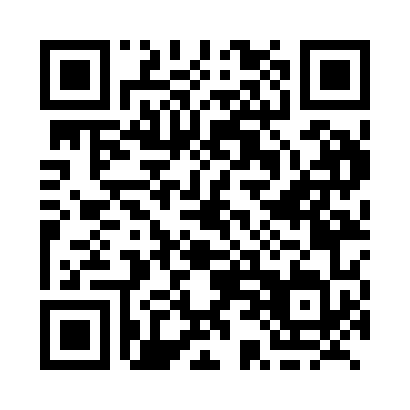 Prayer times for Irlande, Quebec, CanadaMon 1 Jul 2024 - Wed 31 Jul 2024High Latitude Method: Angle Based RulePrayer Calculation Method: Islamic Society of North AmericaAsar Calculation Method: HanafiPrayer times provided by https://www.salahtimes.comDateDayFajrSunriseDhuhrAsrMaghribIsha1Mon2:584:5912:506:148:4110:412Tue2:595:0012:506:148:4010:413Wed3:005:0012:506:148:4010:404Thu3:015:0112:516:148:4010:395Fri3:035:0212:516:148:3910:386Sat3:045:0312:516:148:3910:377Sun3:055:0312:516:148:3810:368Mon3:065:0412:516:138:3810:359Tue3:085:0512:516:138:3710:3410Wed3:095:0612:516:138:3710:3311Thu3:105:0712:526:138:3610:3212Fri3:125:0812:526:128:3510:3113Sat3:135:0812:526:128:3510:2914Sun3:155:0912:526:128:3410:2815Mon3:175:1012:526:118:3310:2716Tue3:185:1112:526:118:3210:2517Wed3:205:1212:526:108:3210:2418Thu3:215:1312:526:108:3110:2219Fri3:235:1412:526:098:3010:2120Sat3:255:1512:526:098:2910:1921Sun3:265:1612:526:088:2810:1722Mon3:285:1712:526:088:2710:1623Tue3:305:1912:526:078:2610:1424Wed3:325:2012:526:078:2510:1225Thu3:335:2112:526:068:2410:1126Fri3:355:2212:526:058:2210:0927Sat3:375:2312:526:058:2110:0728Sun3:395:2412:526:048:2010:0529Mon3:415:2512:526:038:1910:0330Tue3:425:2712:526:028:1810:0131Wed3:445:2812:526:028:169:59